Comanda recanvis llits.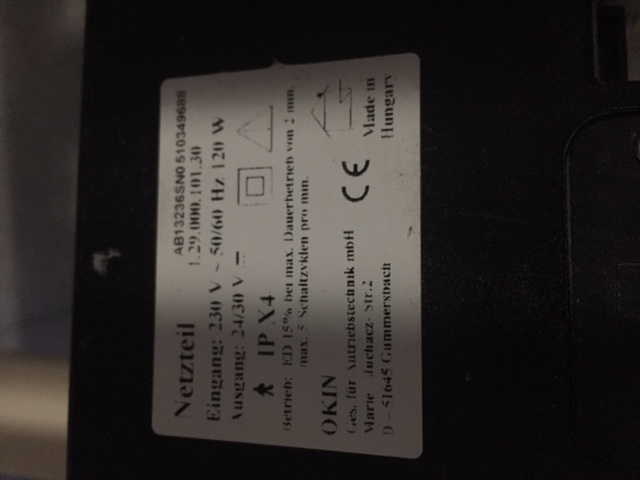 1 ud centraleta POR LA REFERENCIA NO SE CUAL ES, NECESITO UNA MUESTRA O FOTO COMPLETA, SABER CUANTAS SALIDAS DE MOTORES INCORPORA. Y QUE TIPO DE MANDOCON UNA MUESTRA SERIA PERFECTO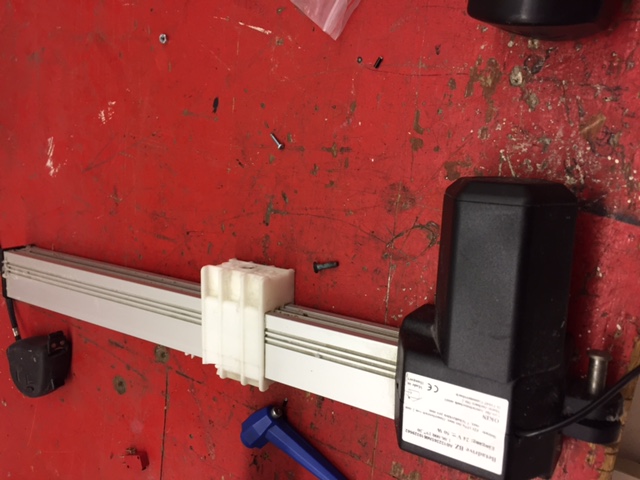 4 unitats motorNECESITO SABER EL LARGO TOTAL DEL MOTOR Y LOS NIUTONS. SI ME LLAMAS COMENTAMOSTAMBIEN QUE CONECTOR INCORPORATEL. 930 008 126AGUSTIN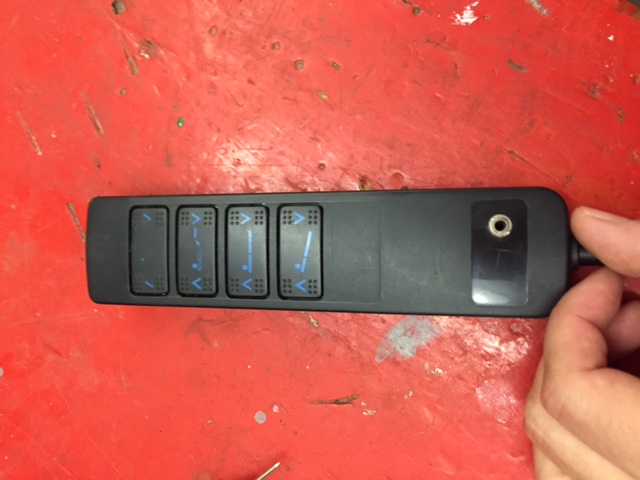 4 unitats mandoNECESITO UN MANDO DE MUESTRA, PARA COPIAR EL CONEXIONADO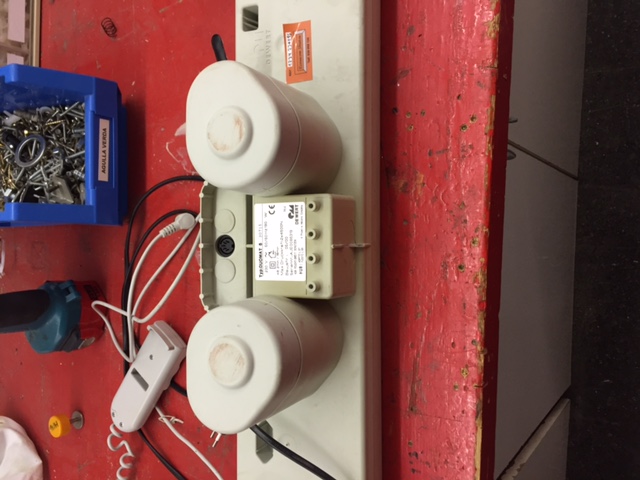 2 unitats motor doble130 € UNIDAD + IVA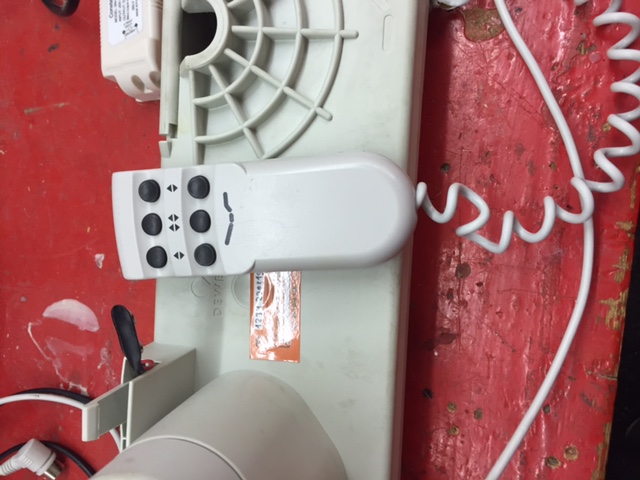 2 unitats mando45 € UNIDAD + IVA